KULIAH KERJA NYATADI DESA GOBANG KECAMATAN RUMPINKABUPATEN BOGORDosen PembimbingIr. Sukriato, M. Ag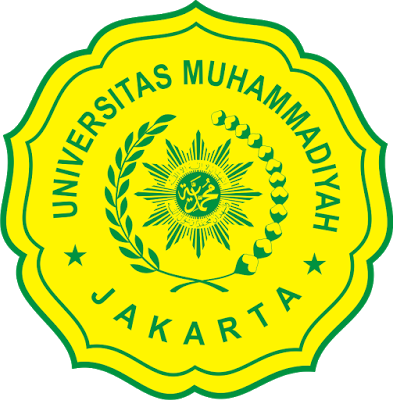 Disusun Oleh:Kelompok 47UNIVERSITAS MUHAMMADIYAH JAKARTATAHUN 2018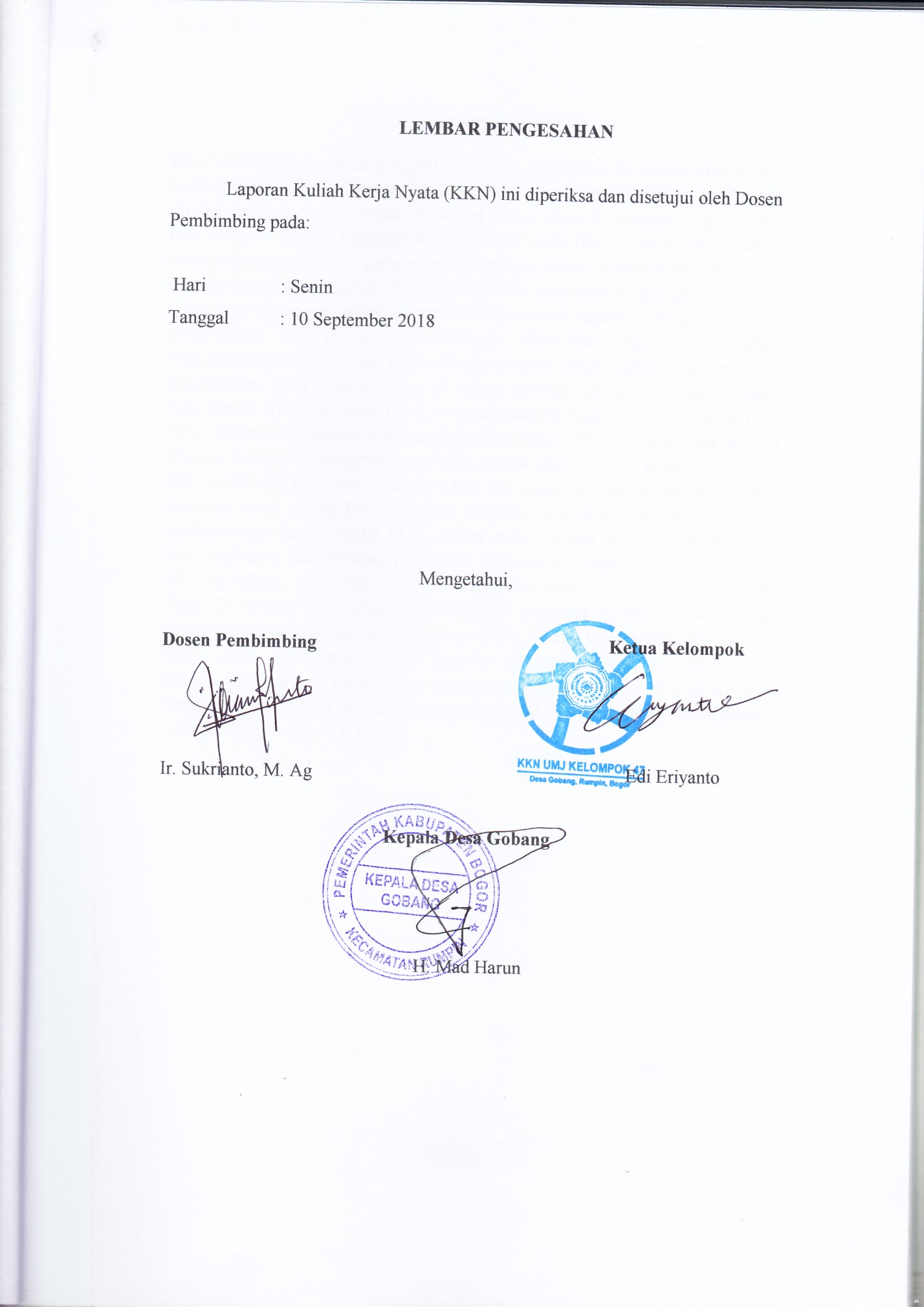 ABSTRAKKKN merupakan kegiatan pengabdian kepada masyarakat di daerah tertentu atau lembaga pendidikan, dilaksanakan secara kelompok, terintegrasi antar jurusan sampai fakultas, terkoordinasi di tingkat Universitas, diutamakan kegiatan non fisik ataupun fisik  . Kegiatan Kuliah Kerja Nyata (KKN) ini bertujuan untuk memberikan pengalaman kerja nyata di lapangan dalam bidang membentuk sikap mandiri dan tanggung jawab dalam pelaksanaan pekerjaan di lapangan. Selain itu, KKN juga bertujuan untuk membantu masyarakat dalam meningkatkan taraf pengetahuan dan keterampilan sehingga diharapkan dapat meningkatkan kesejahteraannya. Kegiatan KKN dibagi menjadi empat tahap kegiatan, yaitu pembekalan, pelaksaaan kegiatan di lokasi, penyusunan laporan, dan evaluasi. Pelaksanaan KKN ini dimulai dari 1 Agustus sampai dengan 8 September 2015 di Desa Gobang, Kecamatan Rumpin, Kabupaten Bogor. Program kelompok di Desa Gobang merupakan program yang lebih menekankan kepada tema “ INOVASI BERBASIS PEDESAAN”. Program fisik kelompok 47, antara lain: Pembuatan madding untuk setiap RW. Program nonfisik yang dilakukan yaitu pelatihan menjahit bagi ibu-ibu kader PKK, lomba memperingati hari kemerdekaan baik bagi anak-anak dan ibu-ibu, pemberian ketrampilan di MTS Al Khoiriah dan MTS Al Hikam, penyuluan pertanian (cara pembuatan MOL),Sosialisasi FOMO (Fear Of Mising Out) pelaksanaan kegiatan mengajar di PAUD Zahratunida, perlombaan Public Speaking, perpisahan KKN, Secara umum, kegiatan KKN di Desa Gobang, Kecamatan Rumpin  berjalan dengan baik, walaupun ada berbagai kendala di lapangan. Pelaksanaan program-program KKN tersebut diharapkan dapat bermanfaat bagi seluruh pihak yang terkait sehingga dapat meningkatkan kesejahteraan masyarakat sekitar.KATA PENGANTARAlhamdulillah segala puji bagi Allah SWT yang telah memberi rahmat dan karunia-Nya sehingga penulis telah menyelesaikan Kuliah Kerja Nyata (KKN) serta menyelesaikan laporan KKN ini. Sholawat serta salam senantiasa tercurahkan kepada baginda Nabi Muhammad SAW. Laporan ini merupakan pertanggung jawaban tertulis atas pelaksanaan KKN yang telah dilaksanakan pada tanggal 8 Agustus 2018 sampai dengan 8 September di Desa Gobang, Kecamatan Rumpin, Kabupaten Bogor sebagai bagian dari masyarakat, dengan tujuan memenuhi persyaratan dalam mata kuliah KKN yang dijadikan sebagai bahan bukti bahwa telah melaksanakan mata kuliah tersebut. Pelaksanaan KKN ini dapat terlaksana dengan baik dan berjalan dengan lancar berkat bantuan dan kerjasama dari berbagai pihak yang telah memberikan bimbingan, perhatian, dan pengarahan dalam pelaksanaan KKN tersebut. Maka dalam kesempatan ini penyusun menyampaikan terima kasih kepada :1. Allah SWT yang telah memberikan rahmat dan karunia-Nya sehingga penulis diberikan kemudahan dalam menyelesaikan tugas KKN di Desa Gobang, Kecamatan Rumpin, Kabupaten Bogor. 2. Bapak Ibu / orang tua, penulis yang telah memberikan motivasi dan dukungan baik dari segi materiil maupun spiritual.3. Pihak Universitas Muhammadiyah Jakarta (UMJ) dalam hal ini LPPM yang telah memberikan kesempatan dan pengarahan mengenai hal-hal yang berkaitan dengan KKN.4. Bapak Ir. Sukrianto, M.A selaku DPL KKN kelompok 47 yang telah membimbing dan memberi pengarahan dalam pelaksanaan kegiatan KKN di Desa Gobang, Kecamatan Rumpin, Kabupaten Bogor.5. Bapak H. Mad Harun selaku Kepala Desa Gobang yang telah membantu dalam kelancaran pelaksanaan acara.6. Bapak Taufik Hidayat selaku Aparatur Desa Gobang yang telah membantu kelancaran pelaksanaan acara.7. Ibu Ade selaku pemilik rumah yang kediamannya dijadikan sebagai posko KKN kelompok 47 Desa Gobang.8. Para Ketua RT dan Ketua RW, PKK dusun galan, dan Karang Taruna, yang telah membantu kelancaran pelaksanaan acara.9. Teman-teman TIM KKN Kelompok 47 yang telah bekerja sama dalam melaksanakan tugas di Desa Gobang, Kecamatan Rumpin, Kabupaten Bogor.10. Semua pihak yang telah membantu dalam pelaksanaan KKN ini, yang tidak bisa saya sebutkan satu persatu.Kami menyadari bahwa laporan KKN ini sangatlah jauh dari sempurna karena kesempurnaan hanya milik Allah SWT. Oleh karena itu, kritik dan saran yang membangun akan diterima dengan senang hati untuk perbaikan lebih lanjut. Kami sadar sebagai manusia biasa dengan segala keterbatasannya tidak akan lepas dari kesalahan, untuk itu kami mohon mengharapkan arahan dan bimbingan untuk kegiatan selanjutnya agar lebih baik serta mohon maaf apabila dalam pelaksanaan kegiatan terdapat sikap yang kurang berkenan. Penyusun berharap, semoga laporan ini dapat memberikan manfaat bagi pihak yang membutuhkan.Jakarta, 8 September 2018Penyusun   							    KKN Kelompok 47DAFTAR ISI COVER……………………………………………………………………….	iLEMBAR PENGESAHAN ……..…………………………………………..	iiABSTRAK ………………………………………………………………….	iiiKATA PENGANTAR ………………………………………………………	ivBAB I PENDAHULUAN ………………………..…………………………	1A.	Pengertian Kuliah Kerja Nyata (KKN) …………………….………….	1B.	Tujuan Kuliah Kerja Nyata (KKN) ……………………………………	2C.	Manfaat Kuliah Kerja Nyata (KKN) …………………………………..	2D.	Waktu dan Tempat Pelaksanaan Kuliah Kerja Nyata (KKN) ….……..	3E.	Sistematika Laporan ……….………………………………………….	3BAB II KEADAAN INSTITUSI …………………………………………….	4A.	Sejarah singkat Desa Gobang …………………………………………	4B.	Keadaan Geografi, Ekonomi, Sosial , Keagamaan dan Budaya ………	4C.	Denah Desa Gobang …………..………………………………………	9D.	Peraturan dan Tata tertib yang ada di Desa Gobang……………………	10BAB III PROGRAM, KEGIATAN dan EALUASI ………………………..	11A.	Program…………………………………………………………………	11B.	Kegiatan ………………………………………………………………..	131.	Bidang Pelatihan dan Pengembangan Sumber Daya Manusia ( SDM) ( Pelatihan Menjahit ) ………………………………	132.	Bidang Pertanian ( Sosialisasi dan pelatihan pembuatan MOL) …	143.	Bidang Teknologi Fotografi dan Kreatifitas ( Kamera Lubang Jarum) …………………………………...	154.	Bidang Perbankan                   (Sosialisasi Pembiayaan pada Bank Syariah kepada Ibu-ibu PKK). 	165.	Bidang Sosial ( Sosialisasi FOMO, Cyber Bulling dan UU ITE) …………...	17Sosialisasi Don’t touch me body di PAUD ZAHRATUNIDA	176.	Bidang Pendidikan Membantu kegiatan belajar mengajar di PAUD ZAHRATUNIDA.	18Membantu kegiatan belajar mengajar di SD N 1 Gobang …….	18Membantu Kegiatan Latihan Dasar Kepemimpinan Siswa ( LDKS)                   Di AL- HIKAM …………………………………………………	187.	Bidang Fisik (Pembuatan Mading untuk Sekolah) …………….	198.	Kegiatan Perlombaan Perlombaan Memperingati HUT RI yang ke 73 …………………	19Perlombaan Public Speaking …………………………………….	209.	Evaluasi ……….…………………………………………………	21BAB IV PENUTUP…………………………………………………………..	22A.	Kesimpulan ……………………………………………………………	22B.	Saran …………………………………………………………………..	23LAMPIRAN-LAMPIRANBAB IPENDAHULUANPengertian Kuliah Kerja Nyata (KKN) adalah bentuk kegiatan pengabdian kepada masyarakat oleh mahasiswa dengan pendekatan lintas keilmuan dan sektoral pada waktu dan daerah tertentu.Pelaksanaan kegiatan KKN biasanya berlangsung satu sampai dua bulan dan bertempat di daerah setingkat desa. Direktorat Jinderal Pendidikan Tinggi di Indonesia telah mewajibkan setiap perguruan tinggi untuk melaksanakan Kuliah Kerja Nyata (KKN) sebagai kegiatan intrakurikuler yang memadukan Chatur dharma perguruan tinggi yaitu : a )pendidikan dan pengajaran, b) Penelitian, c) pengabdian kepada masyarakat, dan d) Al-Islam Kemuhamadiyaan.Kuliah Kerja Nyata (KKN) Bagi mahasiswa UMJ merupakan bagian Integral dari pendidikan dan pengajaran secara keseluruhan yang wajib di ikuti oleh mahasiswa. Hal ini untuk mengiplementasikan pengetahuan yang diperoleh di bangku kuliah dan dapat di rasakan langsung oleh masyarakat. Kuliah Kerja Nyata (KKN) di samping merupakan salah satu mata kuliah yang di programkan oleh mahasiswa juga merupakan salah satu bentuk pengabdian perguruan tinggi kepada masyarakat luas. Oleh karena itu, Universitas muhammadiyah Jakarta mencoba mengembangkan alternative yang di anggap tepat dengan melihat kondisi lingkungan masyarakat. Dengan mengusung tema “ INOVASI BERBASIS PEDESAAN” di harapkan KKN UMJ dapat mengembangkan inovasi-inovasi baru yang belum dapat di maksimalkan oleh desa, sehingga KKN UMJ mampu menjadi stimulus bagi kemajuan desa. Tujuan Tujuan UmumKuliah Kerja Nyata, memiliki tujuan untuk ikut serta menyumbangkan pengetahuan dan keterampilan kepada masyarakat dalam rangka mensukseskan pembangunan nasional melalui pemberdayaan masyarakat.Tujuan KhususTujuan Khusus dilaksanakannya Kuliah Kerja Nyata ini adalah :Memberikan pengalaman dan keterampilan kepada para mahasiswa dalam hal bermasyarakat melalui bidang keilmuan dan penelitian yang di tekuninya.Memberikan sumbangan tenaga, pikiran dan keterampilan untuk memecahkan permasalahan yang di hadapi masyarakat.Melatih mahasiswa daplam berpartisipasi secara akatif melaksanakan pembangunan, khususnya di bidang kerohanian dan kependidikan.Memberikan bekal kepada mahasiswa dalam memecahkan permasalahan di tengah-tengah masyarakat sehingga mereka lebih bijak dalam mengatasi segala permasalahan.Merangsang mahasiswa lebih kreatif dan peduli terhadap persoalan yang ada di sekitarnya dan dapat meresponnya dengan baik.Menambah wawasan para mahasiswa dalam hal cara berinteraksi dan komunikasi dengan masyarakat secara umum dan luas.ManfaatBerkembangnya sikap tanggap mahasiswa terhadap permasalahan yang di hadapi masyarakat, khususnya dalam upaya meningkatkan kualitas iman dan taqwa yang mampu mendorong dan meningkatkan partisipasi mahasiswa dalam pemberdayaan masyarakat.Terhimpunnya berbagai pengalaman praktis yang di peroleh secara langsung dilapangan untuk meningkatkan wawasan dan kematangan mahasiswa dalam mengahadapi dan memecahkan masalah di masyarakat.Terbantunya masyarakat di wilayah yang menjadi lokasi Kuliah Kerja Nyata (KKN) dalam mengatasi berbagai problem di masyarakat.Waktu dan tempat pelaksanaan WaktuKuliah Kerja Nyata (KKN) di laksanakan pada tanggal 8 Agustus 2018 sampai 8 September 2018.Tempat Pelaksanaan Tempat Pelaksanaan Kuliah Kerja Nyata (KKN) Kelompok 47 berada di Desa Gobang, Kecematan Rumpin, Kabupaten Bogor.Sistematika LaporanLaporan Kuliah Kerja Nyata (KKN) ini terdiri dari Abstrak,Lampiran dan empat BAB yang terdiri dari :ABSTRAKBAB I		: PENDAHULUANBAB II		: KEADAAN INSTITUSIBAB III	: PROGRAM, KEGIATAN DAN EVALUASIBAB IV 	: PENUTUPLAMPIRAN-LAMPIRANBAB IIKEADAAN INSTITUSISejarah Desa GobangBelum ada sejarah yang menjelaskan desa Gobang secara eksplisit dan hanya sebatas informasi-informasi dari warga sekitar. Semua itu di sebabkan desa Gobang terdiri dari berbagai kampung yang di satukan menjadi satu administrasi desa yaitu desa Gobang. Untuk menjelaskan sejarah desa Gobang butuh kajian yang lebih lanjut supaya sejarah desa Gobang tidak kabur dan bias. Kampung-kampung yang ada di desa Gobang, di antaranya seperti kampung Pabuaran,kampung Bedeng, kampung Sawah, kampung Babakan, kampung ceubuluh, kampung Kukuk Sumpung, kampung Kebun Kelapa, dan desa Gobang sendiri.Keadaan Geografi, Demografi, Ekonomi, Sosial, Keagamaan dan BudayaKondisi GeografiDesa Gobang merupakan salah satu desa di wilayah kecamatan Rumpin, kabupaten Bogor, dengan luas wilayah 628 Ha, di atas permukaan 14 M, dan tinggi curah hujan 290 s/d 330 M 0, yang terbagi dalam Dusun, 5 Rukun warga (RW) dan 28 Rukun Tetangga.Batas Wilayah Desa Gobang adalah sebaga berikut :Sebelah Utara berbatasan dengan Desa Cibodas Kecamatan Rumpin.Sebelah Timur berbatasan dengan Desa Cidokom Kecamatan Rumpin.Sebelah Selatan berbatasan dengan Desa Leuwibatu Kecamatan Rumpin.Sebelah Barat berbatasan dengan Desa Rabak Kecamatan Rumpin.	Jarak kantor desa ke Ibu Kota Kecamatan, Kabupaten Bogor, Provinsi Jawa Barat, dan ke Ibu Kota Negara adalah sebagai berikut :Pemanfaatan lahan / penggunaan tanah di Desa adalah sebagai berikut:Sedangkan Tanah Kas Desa seluas 144.960 M2, penggunaannya adalah sebagai berikut :Kondisi DemografiJumlah penduduku Desa Gobang sampai bulan September tahun 2013 tercatat sebanyak 8.379 jiwa, terdiri dari :Laki-laki sebanyak 4.128 Jiwa.Perempuan sebanyak 4.251 Jiwa.Jumlah KK sebanyak 3.054 KK	Dengan demikian penduduk per/Km 1.500 Jiwa.Jumlah penduduk menurut umur sebagai berikut :	Keadaan Ekonomi	Keadaan mata pencarian penduduk Desa Gobang, adalah sebagai berikut :Keadaan SosialSecara umum kondisi sosial politik serta ketentraman dan ketertiban di wilayah Desa Gobang cukup baik dan terkendali.  Dalam hal ini, kehidupan politik warga masyarakat dapat tersalurkan sesuai dengan aspirasinya seiring dengan bergulirnya reformasi dan banyaknya Partai Politik yang berkembang pada saat ini.Berkaitan dengan masalah keamanan dan ketertiban, dapat disampaikan bahwa tahun 2014, situasi dan kondisi Desa Gobang terbilang aman. Adapun gangguan keamanan dan ketertiban yang terjadi pada tahun 2014 antara lain : Pencurian sebanyak 2 kali dan penipuan 1 kali.Adapun jumlah anggota perlindungan masyarakat (Linmas) sampai saat ini tercatat sebanyak 10 orang, yang mendapat bantuan keuangan intensif/operasional oleh pemerintah Kabupaten Bogor. Kelembagaan Linmas pada saat ini sudah adanya di pemerintah Kabupaten Bogor Kantor Satuan Polisi Pamong Praja dan Linmas yang mengatur tentang keberadaan Linmas di tingkat Kabupaten Bogor, sesuai dengan berubahnya organisasi dan tata kerja Pemerintah Kabupaten Bogor.Denah Desa GobangSkala 		: 1 : 10.000Wilayah	: SASARAN RLTH TH.2016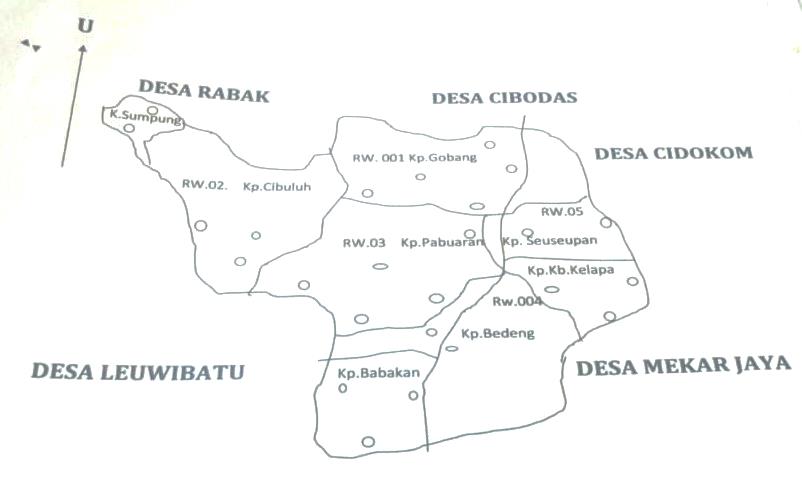 Peraturan/Tata Tertib yang ada di Kecamatan/Desa dan PelaksanannyaPeraturan dan tata tertib di Desa Gobang pada umumnya memiliki peraturan yang sama dengan desa lainnya. Di kampung Pabuaran tempat posko KKN kelompok 47 Desa Gobang dalam hal ke agamaan,  tidak di izinkan menggunakan spiker pada saat beribadah shalat, spiker hanya di gunakan pada saat adzan hari jum’at. Selain itu  tidak di izinkan keramaian yang berlebihan seperti mengadakan pentas music yang mempertontonkan ke erotisan artis dan lain-lain. Di salah satu kampung yang ada di desa Gobang, yang bernama kampung kukuk sumpung, tidak di perbolehkan menggunakan spiker sama sekali karena budaya yang masih kental dan melarang pengguanaan speaker dalam beribadah maupun adzan atau biasa disebut Aspek (Anti Speker).BAB IIIProgram dan KegiatanKegiatan Kuliah Kerja Nyata (KKN) yang dilaksanakan pada tanggal 8 Agustus 2018 sampai tanggal 8 September 2018 sebelumnya telah melalui beberapa rangkaian Kuliah Kerja Nyata (KKN) muali dari Pembekalan Kuliah Kerja Nyata yang di lakukan oleh LPPM sebagai panitia pelaksana, Observasi, Perencanaan Program, Pelaksanaan Program dan Evaluasi.Program Utama 2. Program TambahanKegiatan Bentuk kegiatan Kuliah Kerja Nyata (KKN) disesuaikan dengan Program utama yang yang telah di sepakati secara musyawarah kelompok dan disetujui  oleh ketua kelompok serta  program tambahan yang yang telah di sepakati melalui musyawarah kelompok dan di setujui oleh Ketua Kelompok. Bentuk kegiatan Kuliah Kerja Nyata (KKN) UMJ Kelompok 47 Desa Gobang terdiri dari :Bidang Pelatihan dan Pengembangan Sumber Daya Manusia (SDM).Pelatihan Menjahit	Kegiatan KKN UMJ Kelompok 47 Desa Gobang dalam Bidang Pelatihan dan Pengembangan Sumber Daya Manusia(SDM) diantaranya dengan mengadakan Pelatihan menjahit untuk ibu-ibu PKK. Pelatihan Menjahit adalah salah satu program utama yang di tujukan untuk memberikan ketrampilan menjahit kepada ibu-ibu yang berada di Ds Gobang, Kecamatan Rumpin. Dengan adanya program ini, di harapkan Ibu-ibu yang berada di Ds Gobang dapat memiliki ketrampilan dan membantu ekonomi keluarga, sehingga ketahanan keluarga dapat tercipta. 	Waktu pelaksanaan program ini di lakukan selama 8 kali pertemuan yang di mulai dari pemberian materi sampai praktek menjahit. Lokasi program ini di laksanakan di kantor kelurahan Ds Gobang, Kec Rumpin. Program pelatihan menjahit ini di ikuti oleh 12 ibu-ibu PKK yang aktif di PKK. Faktor Pendukung :	Kepala Ds Gobang sangat mensupport program ini, dengan mengizinkan menggunakan fasilitas desa untuk pelaksanaan program, Contohnya : Kantor Kelurahan sebagai tempat pelatihan menjahit, menggunakan karpet desa dan juga memberikan beberapan bantuan konsumsi kepada ibu-ibu yang mengikuti program menjahit. Yang kedua ibu-ibu di desa Gobang cukup antusias mengikuti program pelatihan menjahit sehingga program dapat terlaksana.Faktor Penghambat :	Faktor penghambat yang pertama adalah anggaran yang terbatas yang bisa di sediakan oleh Kelompok KKN, sehingga hanya mampu memberikan pelatihan kepada 12 orang ibu-ibu yang berada di desa Gobang. Yang ke dua adalah waktu pelaksanaan yang di terjadwal selama 2 menggu tetapi mengalami keterlambatan, sehingga berdampak kepada program yang lain. Waktu pelaksanaan Program menjahit yang mengalami keterlabatan di karenakan Trainer tidak dapat hadir dan program harus di tunda di hari berikutnya. 	Faktor penghambat yang selanjutnya adalah keterbatasan mesin jahit yang mempu di sediakan oleh kelompok KKN sehingga mesin jahit harus bergantian dan kurang efisien.Bidang PertanianSosialisasi dan pelatihan pembuatan MOL (Micro Organisme Lokal)			Kegiatan utama dalam bidang pertanian adalah sosialisasi dan pelatihan pembuatan MOL, Mikro Organisme Lokal (MOL) merupakan larutan hasil fermentasi. Bahan dasar MOL berasal dari berbagai susmber yang mengandung unsur hara mikro, makro, bakteri perombak bahan organic, perangsang pertumbuhan dan agen pengendali hama/penyakit tanaman. Pelatihan pembuatan MOL yang dilakukan di desa Gobang menggunakan bahan dasar air limbah yang di hasilkan dari bekas air yang digunakan untuk mencuci beras, lalu di tambahkan beberapa gram gula merah yang di sesuaikan dengan air limbah yang digunakan. Setelah itu di fermentasi selama 15 hari sehingga tumbuhlah organisme-organisme yang di butuhkan oleh tumbuhan untuk berkembang. 			Waktu pelaksanaan Program ini dilaksanakan pada hari selasa tanggal 28 agustus bertempat di POS Ronda yang berada di RT 01/ RW 03 Desa Gobang, Kec Rumpin. 	Faktor Pendukung : 	Mudah di dapatkannya bahan baku yang dapat digunakan dalam pembuatan MOL, misalnya seperti air cucian beras dan gula merah.Faktor Penghambat :	Sulitnya merubah sifat warga untuk menggunakan pupuk-pupuk organic dalam bertani, karena warga lebih suka menggunakan pupuk-pupuk kimia karena lebih praktis. Yang kedua, sulitnya mengumpulkan para petani untuk mengikuti program sedangkan rapat kelompok tani dilaksanakan 1 bulan sekali.Bidang Teknologi Fotografi dan Kreatifitas		Kamera Lubang Jarum adalah Kamera yang bisa di buat dari kaleng atau dus yang di lubangi sebatang jarum yang di Indonesia di temukan kembali oleh fotografer Ray Bachtiar Drajat.. Program ini bertujuan untuk memberikan inovasi dan kreatifitas kepada anak-anak yang berada di desa Gobang. Waktu pelaksanaan kamera lubang jarum ini dalaksanakan pada hari kamis, 30 Agustus 2018 dan Sabtu, tanggal 1 September 2018 yang masing-masing bertempat di MTS AL-HIKAM dan MTS AL-Khoiriah. Dengan adanya Kamera Lubang jarum ini, diharapkan mampu memberikan inovasi baru terkait keterampilan yang bisa di lakukan oleh siswa-siswa MTS AL-HIKAM dan MTS AL-Khoiriah sehingga tidak terpaku kepada keterampilan yang selama ini di lakukan oleh siswa,Faktor Pendukung :		Siswa Al- HIKAM  yang sangat antusia mengikuti kamera lubang jarum ini, yayasan Al-HIKAM sangat mendukung dan bahkan beberapa gurunya ingin belajas tehnik kamera lubang jarum.Faktor Penghambat :	Beberapa bahan dasar yang digunakan dalam kamera lubang jarum sulit di dapatkan di Desa Gobang, seperti negative paper.Bidang Perbankan SyariahSosialisasi pembiayaan pada bank Syariah pada Ibu-ibu PKK	Perbankan syariah adalah bank yang beroperasi dengan menjalankan pronsip syariah dimana hal yang di maksud yaitu menghindari sesuatu yang mengandung riba (tambahan), ghafar (ketidakjelasan),maysir (perjudiaan). Terdapat beberapa produk perbankan syariah salah satunya produk pembiayaan. Pembiayaan syariah adalah penyediaan uang atau tagian yang di persamakan , dengan itu berdasarkan persetujuan dan kesepakatan antara bank dengan pihak yang di biayai untuk mengembalikan uang atau tagian tersebut setelah jangka waktu tertentu dengan imbalan bagi hasil. 	Pemberian pinjaman /atau pembiayaan bagi nasabah berdasarkan prinsip bagi hasil ,jual beli, atau sewa beli yang terbebas dari penetapan Bungan yang di tetapkan di muka. Program ini di fokuskan kepada ibu-ibu PKK Desa Gobang yang telah melakukan pelatihan skill menjahit. Diharapkan dengan adanya sosialosasi ini, ibu-ibu yang telah mengikuti pelatihan menjahit dapat mendapatkan modal pembiayaan apabila ibi-ibu ingin mendirikan usaha menjahit.	Faktor pendukung :	Pihak instansi pemerintah desa yang cukup mensupport program ini, dengan mengizinkan mengadakannya di kantor kelurahan. Ibu-ibu PKK yang cukup antusias dalam mengikuti program Sosialisasi pembiayaan pada bank syariah.	Faktor Penghambat :	Fasilitas pendukung yang kurang memadai, seperti ketiadaan infocus dalam penyampaian materi.Bidang Sosial Sosialisasi Fomo (Fear Of Mising Out), Cyber Bullyng dan UU ITE	Program ini bertujuan untuk memberikan edukasi mengenai FOMO, Cyber Bullying dan UU ITE. Dengan adanya edukasi ini diharapkan siswa-siswa AL-HIKAM dapat menggunakan media sosial ataupun internet dengan baik dan tidak melanggar hukum berdasarkan UU ITE. Program ini terlaksana pada tanggal 08 September 2018, yang bertempat di AL-HIKAM. Secara keseluruhan program berjalan dengan sangat baik dan siswa juga cukup antusias. Sosialisasi ini berkonsep Diskusi aktif antara pemberi materi dengan audien sehingga materi yang di sampaikan bisa di cerna oleh siswa. Sosialisasi ini di harapkan dapat menumbuhkembangkan siswa-siswi MTS AL-HIKAM dalam bermediasosial dengan bijak. 	Program ini di latar belakangi semakin meningkatkan pengguanaan media sosial dalam melakukan hal-hal pengujar kebencian dan meningkatnya penggunaan android dan smartphone di kalangan pelajar. Dari penelitian We Are Social dan Hootsuite, terungkap bahwa masyarakat Indonesia sangat gemar menggunakan media social, setidaknya ada 130 juta masyarakat Indonesia menggunakan berbagai media sosial sehingga di perluka sosialisai FOMO, Cyber Bullyng dan UU ITE sebagai langkah prefentive menanggulangi permasalahan-permasalahan yang di sebabkan oleh media sosial.Faktor Pendukung :	Adanya dukungan dari AL-HIKAM yang memfasilitasi Sosialisasi ini, mulai penyediaan tempat, peralatan (Infocus). Siswa-siswa AL-HIKAM yang cukup antusias mengikuti sosialisasi.Faktor Penghambat :	Sumber daya kelompok yang sangat terbatas, karena bertepatan dengan persiapan penutupan KKN.Soialisasi Don’t my body 	Sosialisasi ini bertujuan untuk menanamkan nilai-nilai pendidikan seks usia dini untuk menghindari pelecehan seks yang terjadi pada anak-anak. Sosialisasi ini bertempat di PAUD ZAHRATUNIDA pada hari kamis tanggal 30 agustus 2018. Pada sosialisasi ini kami mengenalkan bagian-bagian tubuh mana yang boleh di pegang dan bagian tubuh mana yang tidak boleh di pegang. Penyampaian materi di lakukan melalui pemutaran video dan kemudian di jelaskan oleh pemateri.Faktor Pendudkung :Anak-anak PAUD ZAHRATUNIDA cukup anatusias dalam mendengarkan pada saat penyampaian materi,yang kedua adanya video materi yang berkaitan dengan tema yang sedang di sampaikan. Selain itu support dari guru-guru PAUD ZAHRATUNIDA.Faktor penghambat :-Bidang Pendidikan 	Kegiatan dalam bidang pendidikan, Kelompok 47 KKN UMJ melakukan dua pokok kegiatan yang terdiri dari :Membantu kegiatan belajar mengajar di PAUD ZAHRATUNIDA, Kegiatan ini berjalan selama tiga minggu yang terdiri Sembilan kali pertemuan, Faktor pendukung :Antusiasme guru dan support guru PAUD ZAHRATUNIDA yang berkenan mengizinkan kelompok KKN 47 UMJ Desa Gobang untuk membantu kegiatan belajar mengajar di PAUD tersebut.Faktor Penghambat :-Membantu kegiatan belajar mengajar di SD N Gobang 1, Kegiatan belajar mengajar ini terlaksana selama 4 pertemuanFaktor Pendukung : Antusiasme guru pengajar SD N Gobang 1 yang memberikan kesempatan kepada KKN UMJ Kelompok 47 Desa Gobang untuk membantu kegiatan belajar mengajar. Faktor pendukung lain adalah jarak antara posko dengan SG N Gobang 1 yang tidak terlalu jauh.Faktor Penghambat :SDM yang terbatas yang di miliki oleh Kelompok 47 Membantu Kegiatan Latihan Dasar Kepemimpinan Siswa (LDKS) yang di adakan oleh MTS AL-HIKAM Faktor Pendukung :Antusiasme siswa AL-HIKAM menyambut Kelompok 47 KKN UMJ Faktor Penghambat :Wktu yang singkat untuk koordinasi dengan panitia LDKSBidang Fisik Dalam bidang fisik ini, kelompok 47 KKN UMJ melakukan Pembuatan Mading sebagai papan informasi yang nantinya akan di serahkan kepada sekolah yang ada di Desa Gobang. Mading ini terbuat dari bambu yang cukup melimpah tersedia di Desa Gobang.Faktor Pendukung :Bambu yang ada di Desa Gobang cukup melimpah sehingga perlu di manfaatkan, dan salah satunya dengan pembuatan mading sebagai papan informasi.Faktor Penghambat :Cuaca yang kurang bersahabat di Desa Gobang yang menghambat pembuatan mading.Kegiatan PerlombaanPerlombaan Memperingati Hari Ulang Tahun Republik Indonesia (HUT RI tahun 2018).	Kegiatan ini di lakukan sebagai program tambahan kelompok 47 KKN UMJ untuk memeriahkan HUT RI. Waktu pelaksanaan perlombaan HUT RI yang ke 73 terselenggara di Kantor Kelurahan Desa Gobang dan di ikuti oleh anak-anak dan ibu-ibu yang ada di desa Gobang. Perlombaan-perlombaan yang di adakan terdiri dari dua sesi, sesi yang pertama untuk anak-anak dan sesi yang ke dua untuk ibu-ibu. Sesi yang pertama di laksanakan pada pagi hari tanggal 25 agustus 2018 tepatnya pada hari minggu, dengan perlombaan-perlombaan seperti makan krupuk, masukin pensil dalam botol, Lomba bawa kelereng dalam sendok, Lomba meniup bola pimpong, Lomba menggiring bola pimpong dengan terong. Dan sesi kedua di lakukan pada sore hari pada hari yang sama, dengan peserta dari ibu-ibu.Lomba Publik speaking atau muhadhoroh	Perlombaan Publik speaking atau muhadhoroh merupakan agenda kegiatan dari kelompok 47 KKN UMJ yang terpisah dengan perlombaan untuk memperingati HUT RI yang ke 73. Perlombaan Publik speaking atau muhadhoroh ini di laksanakan di MTS AL- HIKAM sebagai tuan rumah, dengan peserta meliputi SD dan SMP/MTS se Desa Gobang dengan perwakilan delegasi dari setiap sekolahan. Agenda perlombaan ini terlaksana pada hari jum’at tanggal 7 september 2018 setelah shalat jum’at.Evaluasi	Selama 32 hari menjalani Kuliah Kerja Nyata (KKN) di Desa Gobang, Kecamatan Rumpin, Kabupaten Bogor banyak manfaat ataupun kendala-kendala yang di hadapi oleh kelompok. Persiapan-persiapan yang kami lakukan terlalu dekat dengan waktu ujian akhir semester sehingga waktu Observasi di lapangan sangat terbatas. Oleh karena itu, langkah pertama yang harus kami lakukan adalah melakukan observasi ke lapangan dengan waktu yang singkat sekaligus menyusun program yang di sesuaikan dengan kondisi masyarakat Desa Gobang. Hal ini merupakan suatau tantangan bagi kelompok 47 KKN UMJ, karena dengan waktu observasi yang singkat harus mampu menyusun program yang mampu menjawab permasalahan desa Gobang. 	Perbandingan kelas karyawan dan kelas regular yang terlalu signifikan dan hampir menyentuh angka 50% : 50% sehingga dapat mempengaruhi pelaksanaan program terutapa pelaksanaan program yang berada di hari aktif pada saat kelas karyawan bekerja, seperti hari Senin sampai jum’at.BAB IVPENUTUPKesimpulan Secara keseluruhan program-program serta kegiatan Kuliah Kerja Nyata (KKN) Universitas Muhammadiyah Jakarta (UMJ) kelompok 47 Desa Gobang berjalan dengan cukup baik, mulai dari program utama sampai program tambahan. Program utama seperti Pelatihan menjahit, Sosialisasi dan pelatihan membuat MOL, dan lain-lain. Dari program-program yang telah terlaksana di Desa Gobang, Kecamatan Rumpin dapat kami simpulkan sebagai berikut :Masyarakat Desa Gobang menyambut baik kedatangan mahasiswa KKN UMJ Koordinasi dengan anggota kelompok yang cukup baik walaupun banyak kendala karena dari berbagai fakultas yang berbeda.Dari berbagai program yang berjalan sangat diperlukannya stimulus agar masyarakat dapat aktif mengikuti program. Sehingga diperlukan anggaran yang lebih besar untuk memberikan stimulus sebagai timbal balik dari pelaksanaan program.SaranWaktu Observasi langsung ke lapangan yang dimiliki oleh mahasiswa terlalu singkat sehingga menyulitkan mahasiwa dalam membuat program yang benar-benar berkelanjutan.Kuliah Kerja Nyata (KKN) UMJ yang di gabungkan dari berbagai Fakultas berdampak pada kerja sama tim atau kelompok yang terbentuk sesaat sebelum KKN dilaksanakan, karena mayoritas anggota kelompok belum mengenal satu sama lain. Dari kerjasama tim atau kelompok yang kurang solit akhirnya berdampak pada Program-program yang sudah tersusun mengalami keterlambatan dalam pengimplementasiannya. Dari masalah di atas di harapkan LPPM UMJ sebagai panitia pelaksana kegiatan KKN memberikn waktu yang cukup untuk saling mengenal satu sama lain sehingga terjalin keharmonisan dan kerja sama tim atau kelompok.Pembagian kelompok yang kurang efektif. Pembagian kelompok yang terbagi antara kelas karyawan dengan regular di dalam satu kelompok membuat kecemburuan yang cukup tinggi yang mempengaruhi kerja tim. Di kelompok 47 Desa Gobang , kelas karyawan terdapat 6 orang yang membuat pelaksanaan program terhambat, karena harus menangani satu Desa dengan beberapa orang saja. Sekiranya LPPM UMJ untuk meninjau kembali pembagian kelompok dalam satu Desa.Mempersiapkan konsep yang lebih matang sehingga mahasiswa lebih siap pada saat turun kemasyarakat.Agenda  Kuliah Kerja Nyata (KKN) yang melibatkan LPPM sebagai panitia pelaksana KKN untuk menyiapkannya dari awal dan dapat di koordinasikan dengan mahasiswa yang ada di lapangn sehingga tidak mengganggu Agenda Program yang sedang berjalan.Dibutuhkannya Koordinasi keamanan dengan Polisi sekitar ataupun mahasiswa supaya ke amanan mahasiswa yang menjalani KKN dapat aman dari kriminalitas.No.NPMNama MahasiswaProgram Studi1.2015140026Lucky SetiawanIlmu Komunikasi2.2015130030Fajri HidayatullahKesejahteraan Sosial3.2015510051Ryan HidayatPendidikan Agama Islam4.2015570082M Fadillah AmsarManajemen Perbankan Syari’ah5.2014820196Muhammad RayhanPendidikan Guru Sekolah Dasar6.2015120026Riza FatmalaAdministrasi Public7.2015140108Syafira Aisyah Ulfi HidayatIlmu Komunikasi8.2015110097Edi EriyantoKesejahteraan Sosial9.2015570032Suci Indah AsihManajemen Perbankan Syari’ah10.2015810082OktiyanaPendidikan Guru PAUD11.2015810071Nenden SahidahPendidikan Guru PAUD12.2015610029Raga GirindaAgrotekhnologi13.2015200092KazwiniIlmu Hukum1Ibu Kota Kecamatan Rumpin:8Km2Ibu Kota Kabupaten Bogor:37Km3Ibu Kota Provinsi Jawa Barat:130Km4Ibu Kota Negara:60Km1Perumahan/Pemukiman dan Pekarangan:208Ha2Sawah/Empang:166Ha3Ladang/Huma:5Ha4Jalan:13Ha5Pemakaman:7Ha6Perkantoran:3.000M27Lapangan Olahraga:1Ha8Tanah/Bangunan Pendidikan:8.160M29Tanah/ Bangunan Peribadatan:1,7Ha1Bangunan Kantor Desa:1.800M22Bangunan SD/SMP/MI:8.160M23Tanah Kuburan/Makam:7Ha4Masjid/Mushalla/ Majelis Taklim:1,7Ha5Jalan Desa :3,5Ha6Lapangan Olahraga:1Ha7Tanah Kas Desa lainnya:3.000M2Kelompok UmurJumlah JiwaJumlah JiwaJumlahKelompok UmurLaki-lakiPerempuanJumlah0 – 41901624025 – 914631045610 – 1434134969015 – 1947856184020 – 2435133268325 – 29 35041176130 – 34 51334385635 – 39 42235777940 – 4429731561245 – 4930923154050 – 54 1810821655 – 5916014120160 – 64 13021034065 – 69 21612424070– Keatas106107213Jumlah4.1284.2518.3791Petani:1.463Orang2Pedagang:230Orang3Pegawai Negeri:25Orang4TNI/POLRI:1Orang5Pensiunan/Purnawirawan:32Orang6Pegawai Swasta:230Orang7Buruh Pabrik:550Orang8Pengrajin:13Orang9Tukang Bangunan:34Orang10Penjahid :4Orang11Tukang Las:4Orang12Tukanfg Ojek:31Orang13Bengkel:3Orang14Sopir Aangkutan:12Orang15Lain-lain:7600rangNoProgramTujuan ProgramKet1Pelatihan Menjahit----Untuk menambah ketrampilan warga khususnya Ibu–Ibu di Desa GobangPenanggung Jawab Ibu Nenden Syahidah2Fotografi Kamera Lubang Jarum---Mengembangkan inovasi yang ada khususnya dalam bidang fotografi yang targetnya adalah anak SMP maupun MTS sederajatPenanggung jawab Lucki dan Syafira3Pelatihan Mikro--- Organisme Lokal (MOL)Mengembangkan inovasi terkait bidang pertanian yang ada menggunakan sisa dari bahan rumah tangga, yang targetnya adalah para petani di Desa GobangPenanggung Jawab Rayhan 4Sosialisasi Pembiayaan Pada Bank Syari’ahDiskusi terkait permodalan dibidang perbankan syari’ah kepada warga di Desa GobangPenanggung Jawab Suci Indah5Public SpeakingMemberikan pembelajaran tentang keberanian dalam berbicara di depan umum dan dapat mengembangkan potensi yang terpendam didalam diri anak – anak, sasaran dari program ini adalah anak – anak MI dan MTS.Penanggung Jawab Kazwini6Pembuatan Mading---Membuat mading sebagai papan informasi yang diberikan kepada beberapa sekolah yang ada di Desa GobangPenanggung Jawab Ryan7Sosialisasi Fomo, Cyber Bullying dan UUD ITEProgram ini bertujuan untuk memberikan edukasi terkait dampak gadget yang berlebihan, cyber bullying dan etika dalam bermedia sosial.Penanggung Jawab Edi ENo.ProgramSasaran ProgramKet1.Kegiatan Mengajar di PAUDKegiatan mengajar ini bertujuan untuk membantu guru dalam mendidik anak pada tingkat sekolah dasar Penanggung Jawab Kelompok2.Kegiatan Mengajar di SDKegiatan mengajar ini bertujuan untuk membantu guru dalam mendidik anak sejak usia diniPenanggung Jawab Kelompok3.Lomba memperingati Hari Kemerdekaan HUT RIProgram ini bertujuan untuk memperingati hari besar kemerdekaan RI bersama seluruh warga GobangPenanggung jawab Kelompok4.Sosialisasi Don’t touch my body di PAUD ZAHRATUNIDASosialisasi ini bertujuan untuk menghindarkan anak dari pelecehan seksual Penanggung Jawab KelompokMengadakan Acara Perpisahan bersama Warga GobangKegiatan ini bertujuan untuk berpamitan dengan masyarakat di Desa Gobang Penanggung Jawab Kelompok